О внесении изменений в решение Совета депутатов городского поселения Приобье от 18.02.2016 года № 70«Об утверждении регламента Совета депутатов городского поселения Приобье»В соответствии с Федеральным законом от 06.10.2003  № 131-ФЗ  "Об общих принципах организации местного самоуправления в Российской Федерации", руководствуясь Уставом  городского поселения Приобье, рассмотрев проект решения "Об утверждении регламента  Совета депутатов городского поселения Приобье", Совет  депутатов поселения РЕШИЛ:Внести в решение Совета депутатов городского поселения Приобье от 18.02.2016 года № 70 «Об утверждении регламента Совета депутатов городского поселения Приобье», следующие изменения:Статью 31. «Способы и порядок голосования», изложить в новой редакции:«	Статья 31. Способы и порядок голосования.1. Решения Совета поселения принимаются на ее заседаниях открытым голосованием. 2. Открытое голосование на заседании проводится путем поднятия руки. Подсчет голосов производится председательствующим на заседании Совета поселения, который устно докладывает Совету поселения  о результатах голосования, объявляя, какое решение принято, а при выборах - называя избранные кандидатуры.При голосовании каждый депутат Совета поселения имеет один голос и подает его за предложение, против него либо воздерживается.Депутат Совета поселения лично осуществляет свое право на голосование. Депутаты, не имеющие возможности в силу уважительных причин прибыть на заседание Совета, сообщают об этом председателю Совета, либо заместителю председателя Совета, при этом Депутат может доверить одному из Депутатов проголосовать за него по всем или некоторым вопросам повестки дня. Доверенность оформляется в простой письменной форме с указанием вопросов и результатов голосования по ним, либо, с выражением доверия голосовать по всем вопросам по своему усмотрению одному из присутствующих Депутатов, доверенности, участвующие при голосовании, принимаются во внимание при подсчете результатов голосования.Перед началом заседания Совета председательствующий зачитывает доверенность. Голос, отданный за отсутствующего Депутата, имеет законную юридическую силу. Депутат Совета поселения  может быть доверенным лицом не более двух депутатов.3. Решение вопроса относительным большинством голосов считается принятым, если "за" подано большее число голосов, чем "против", а при голосовании альтернативных предложений, кроме того, "за" подано большее число голосов, чем за любое другое альтернативное предложение.При голосовании альтернативных предложений число голосов против каждого из них не выясняется.При равенстве голосов "за" и "против" решающим считается голос председательствующего на заседании Совета поселения.»1.2. Статью 29. «Порядок проведения заседаний Совета поселения» изложить в новой редакции:«Статья 29. Порядок проведения заседаний Совета поселения.1. Для определения правомочности заседания Совета поселения до начала заседания проводится регистрация присутствующих депутатов, которую проводит председатель Думы. Заседание Совета поселения правомочно, если на нем присутствует большинство от установленной Уставом поселения численности депутатов.2. Председательствующий перед началом заседания Совета поселения оглашает численный состав присутствующих депутатов.В случае форс-мажорных обстоятельств (погодные условия, неблагоприятная санитарно-эпидемиологическая обстановка, карантин и другое), по причинам, объективно препятствующим очному присутствию заседание Совета поселения, может проводиться в виде видео-конференц-связи (далее-ВКС). При необходимости участия в заседании Совета депутатов посредством системы ВКС депутат должен заблаговременно, не позднее чем за 2 дня до начала заседания письменно информировать председателя Совета поселения с указанием фамилии, имени, отчества, контактного телефона, электронной почты, места фактического нахождения, а также с указанием причины, препятствующей очному присутствию. При участии в заседании Совета депутатов посредством системы ВКС депутат обязан обеспечить качество видео- и звуковой связи. В случае неудовлетворительного качества связи депутат считается отсутствующим на заседании Совета депутатов.Депутат, принимающий участие в заседании Совета поселения посредством системы ВКС, считается присутствующим на заседании Совета поселения.Участие депутатов в заседании Совета поселения посредством системы ВКС отражается в протоколе заседания Совета поселения.В случае участия депутата Совета в заседании путем использования системы ВКС проводится исключительно открытое голосование. При наличии технической возможности видеофиксации всех депутатов Совета, участвующих в заседании путем использования системы ВКС, голосование депутатов Совета осуществляется с помощью поднятия руки каждым из голосующих депутатов Совета, а при отсутствии технической возможности видеофиксации всех депутатов Совета, участвующих в заседании путем использования ВКС, для проведения голосования председательствующий на заседании обращается к каждому депутату Совета отдельно, а депутат Совета оглашает свои фамилию, имя, отчество, номер вопроса повестки заседания, по которому идет голосование, и решение по поставленному вопросу ("за", "против", "воздержался").Заседание Совета поселения проводимое, путем использования системы ВКС является правомочным, если на нем присутствует большинство от установленной Уставом поселения численности депутатовЗаседания Совета и голосование, проведенные в интерактивной форме, считаются правомочными наряду с другими формами проведения заседаний Совета.В случае если в процессе проведения заседания Совета поселения с использованием системы ВКС произошел технический сбой в работе системы ВКС, в результате которого невозможно обеспечить подключение одного или нескольких депутатов Совета поселения, заседание Совета поселения продолжается при наличии кворума.При отсутствии кворума в заседании объявляется перерыв, продолжительность которого устанавливается председательствующим с уведомлением депутатов и иных лиц, участвующих в заседании Совета поселения.При невозможности устранения технического сбоя в работе системы ВКС во время перерыва заседание Совета поселения переносится на другое время. Данное решение отражается в протоколе заседания Совета поселения.3. Обсуждение вопросов на заседании Совета поселения проходит в соответствии с утвержденной повесткой дня.4. Докладчиком по вопросу, включенному в повестку дня, является лицо, подготовившее проект решения и(или) назначенное Главой поселения  и (или) Председателем. Докладчиком по проекту решения, внесенному Главой поселения, является заместитель Главы поселения, курирующий структурное подразделение, подготовившее проект решения Администрации поселения, либо руководитель соответствующего структурного подразделения Администрации поселения.5. После доклада (содоклада) депутатам предоставляется возможность задать вопросы докладчику (содокладчику). При необходимости Совета поселения большинством голосов от числа присутствующих депутатов принимает решение о прекращении вопросов и переходе к прениям по докладу или проекту решения.»
         2. Настоящее решение опубликовать в официальном сетевом издании «Официальный сайт Октябрьского района», а также разместить на официальном сайте муниципального образования городское поселение Приобье в информационно-телекоммуникационной сети «Интернет».         3. Настоящее решение вступает в силу со дня его опубликования.         4. Контроль за исполнением настоящего решения  возложить на председателя Совета депутатов городского поселения Приобье.Председатель Совета депутатов		             Глава городского поселения Приобьегородского поселения Приобье     ____________ Н.В. Кочук				 _____________ Е.Ю. Ермаков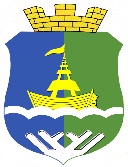 Муниципальное образование городское поселение ПриобьеМуниципальное образование городское поселение ПриобьеМуниципальное образование городское поселение ПриобьеМуниципальное образование городское поселение ПриобьеМуниципальное образование городское поселение ПриобьеМуниципальное образование городское поселение ПриобьеМуниципальное образование городское поселение ПриобьеМуниципальное образование городское поселение ПриобьеМуниципальное образование городское поселение ПриобьеМуниципальное образование городское поселение ПриобьеОктябрьского муниципального районаХанты-Мансийского автономного округа-ЮгрыСОВЕТ ДЕПУТАТОВ ПОСЕЛЕНИЯРЕШЕНИЕОктябрьского муниципального районаХанты-Мансийского автономного округа-ЮгрыСОВЕТ ДЕПУТАТОВ ПОСЕЛЕНИЯРЕШЕНИЕОктябрьского муниципального районаХанты-Мансийского автономного округа-ЮгрыСОВЕТ ДЕПУТАТОВ ПОСЕЛЕНИЯРЕШЕНИЕОктябрьского муниципального районаХанты-Мансийского автономного округа-ЮгрыСОВЕТ ДЕПУТАТОВ ПОСЕЛЕНИЯРЕШЕНИЕОктябрьского муниципального районаХанты-Мансийского автономного округа-ЮгрыСОВЕТ ДЕПУТАТОВ ПОСЕЛЕНИЯРЕШЕНИЕОктябрьского муниципального районаХанты-Мансийского автономного округа-ЮгрыСОВЕТ ДЕПУТАТОВ ПОСЕЛЕНИЯРЕШЕНИЕОктябрьского муниципального районаХанты-Мансийского автономного округа-ЮгрыСОВЕТ ДЕПУТАТОВ ПОСЕЛЕНИЯРЕШЕНИЕОктябрьского муниципального районаХанты-Мансийского автономного округа-ЮгрыСОВЕТ ДЕПУТАТОВ ПОСЕЛЕНИЯРЕШЕНИЕОктябрьского муниципального районаХанты-Мансийского автономного округа-ЮгрыСОВЕТ ДЕПУТАТОВ ПОСЕЛЕНИЯРЕШЕНИЕОктябрьского муниципального районаХанты-Мансийского автономного округа-ЮгрыСОВЕТ ДЕПУТАТОВ ПОСЕЛЕНИЯРЕШЕНИЕ«19»декабря2023г.№31п.г.т. Приобьеп.г.т. Приобьеп.г.т. Приобьеп.г.т. Приобьеп.г.т. Приобьеп.г.т. Приобьеп.г.т. Приобьеп.г.т. Приобьеп.г.т. Приобьеп.г.т. Приобье